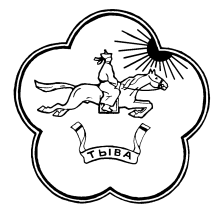 Решение № 3от «12» февраля 2019 г.                                                            с. СамагалтайОтчет о  результатах деятельности контрольно-счетного органа муниципального района «Тес-Хемский кожуун РТ» за 2018 годВ соответствии  Федерального закона от 07 февраля 2011 года № 6-ФЗ «Об общих принципах организации и деятельности контрольно-счетных органов субъектов Российской Федерации и муниципальных образований» и Устава муниципального района «Тес-Хемский кожуун РТ» заслушав и обсудив отчет председателя  контрольно-счетного  органа  о результатах  деятельности контрольно-счетного органа муниципального района «Тес-Хемский кожуун РТ» за 2018 год, Хурал представителей муниципального района «Тес-Хемский кожуун РТ» РЕШИЛ:Принять к сведению прилагаемый отчет о результатах деятельности Контрольно-счетного органа Тес-Хемского кожууна председателя контрольно-счетного  органа муниципального района «Тес-Хемский кожуун РТ» Соян Б.К. за  2018 год.Контрольно-счетному органу МО «Тес-Хемский кожуун Республики Тыва»:          - поднять на должный уровень контрольно-ревизионные мероприятия за целевым и эффективным использованием бюджетных средств;         - потребовать от руководителей и глав сельских поселений  и главных бухгалтеров организаций и учреждений бюджетной сферы строгого соблюдения Бюджетного кодекса, инструкции по бухгалтерскому учету, законов, постановлений и должностных инструкций.	- усилить контроль аудита в сфере закупки угля бюджетным учреждением кожууна.Рекомендовать администрации муниципального района «Тес-Хемский кожуун Республики Тыва» (Самдан Т. С.) возобновить работу антикоррупционной комиссии администрации кожууна.Рекомендовать председателям сумонов, Главам сельских поселений и руководителям бюджетных учреждений:-  своевременно проверять бухгалтерские документы;- использовать бюджетные средства эффективно и экономно  по целевому назначению;- после проведения контрольного мероприятия своевременно предоставлять отчеты. Настоящее решение  опубликовать в газете «Самагалдай» или обнародовать в официальном сайте.Глава - Председатель  Хурала представителей муниципальногорайона«Тес-Хемский кожуун РТ»                                                Донгак Ч.Х.     РЕСПУБЛИКА ТЫВА ТЕС-ХЕМСКИЙ КОЖУУН ХУРАЛ ПРЕДСТАВИТЕЛЕЙ                                   668360 Республика ТываТес-Хемский кожуунс.Самагалтай                       ул.А.Ч.Кунаа, 58т.21-2-41ТЫВА РЕСПУБЛИКАНЫНТЕС-ХЕМ КОЖУУННУНТОЛЭЭЛЕКЧИЛЕР ХУРАЛЫ